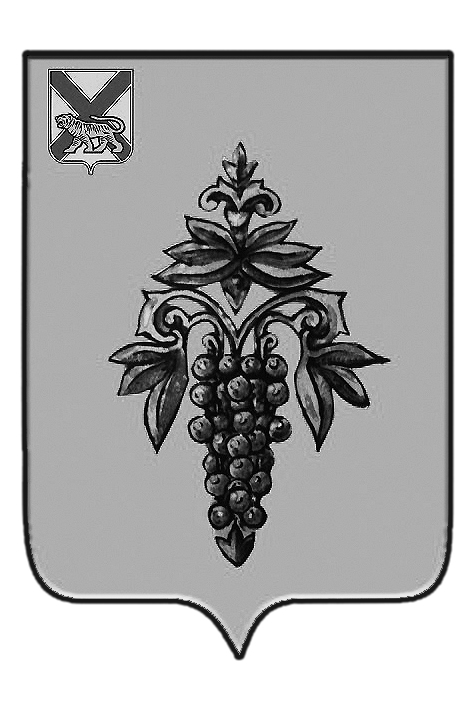 ДУМАЧУГУЕВСКОГОМУНИЦИПАЛЬНОГО РАЙОНАР  Е  Ш  Е  Н  И  ЕЗаслушав информацию о совместном контрольном мероприятии «Проверка соблюдения требований законодательства в сфере закупок товаров, работ и услуг для обеспечения муниципальных нужд в Муниципальном казенном учреждении «Хозяйственный отдел администрации Чугуевского муниципального района» за 2017 год» в администрации Чугуевского муниципального района за 2017 год», представленную Контрольно-счетным комитетом Чугуевского муниципального района, Дума Чугуевского муниципального района РЕШИЛА:Принять к сведению информацию о совместном контрольном мероприятии«Проверка соблюдения требований законодательства в сфере закупок товаров, работ и услуг для обеспечения муниципальных нужд в Муниципальном казенном учреждении «Хозяйственный отдел администрации Чугуевского муниципального района» за 2017 год» в администрации Чугуевского муниципального района за 2017 год», (прилагается).УТВЕРЖДАЮПредседатель Контрольно-счетного комитета Чугуевского муниципального района____________ М.А. Тимофеева«__» ______________ 2018 годаОТЧЕТ О СОВМЕСТНОМ КОНТРОЛЬНОМ МЕРОПРИЯТИИ«Проверка соблюдения требований законодательства в сфере закупок товаров, работ и услуг для обеспечения муниципальных нужд в Муниципальном казенном учреждении «Хозяйственный отдел администрации Чугуевского муниципального района» за 2017 год» (наименование контрольного мероприятия)1. Основание для проведения контрольного мероприятия: пункт 1.5. Плана работы Контрольно-счетного комитета Чугуевского муниципального района на 2018 год, утвержденный распоряжением Контрольно-счетного комитета Чугуевского муниципального района от 22 декабря 2017 года № 14, План контрольных мероприятий по внутреннему муниципальному финансовому контролю на 2018 год, утвержденный приказом финансового управления Администрации Чугуевского муниципального района от 22 декабря 2017 года № 59. 2. Предмет контрольного мероприятия: процесс расходования средств бюджета Чугуевского муниципального района, направленных на закупки товаров, работ и услуг в соответствии с требованиями законодательства о контрактной системе в сфере закупок.     3. Объекты контрольного мероприятия: Муниципальное казенное учреждение «Хозяйственный отдел администрации Чугуевского муниципального района».4. Проверяемый период деятельности: 2017 год.5. Срок проведения  контрольного мероприятия: с 11 июля по 06 августа 2018 года. 6. Цели контрольного мероприятия: предупреждение и устранение нарушений законодательства о контрактной системе в сфере закупок.7. Краткая характеристика проверяемой сферы формирования и использования бюджетных средств и деятельности объектов контрольного мероприятия: Полное наименование: Муниципальное казенное учреждение «Хозяйственный отдел администрации Чугуевского муниципального района».Сокращенное наименование: МКУ «ХОЗО АЧМР».Учредителем МКУ «ХОЗО АЧМР» является администрация Чугуевского муниципального района.МКУ «ХОЗО АЧМР» в своей деятельности руководствуется Уставом, утвержденным постановлением администрации Чугуевского муниципального района от 19 марта 2010 года № 227 (с последующими изменениями и дополнениями).Согласно Уставу МКУ «ХОЗО АЧМР» (далее – Учреждение) является казенным учреждением, имеет самостоятельный баланс, печать со своим наименованием. Учреждение от своего имени выступает истцом и ответчиком в суде, отвечает по своим обязательствам находящимися в его распоряжении денежными средствами. При их недостаточности субсидиарную ответственность по его обязательствам несет Учредитель.Цель создания Учреждения: хозяйственно-техническое, транспортное обеспечение деятельности Учредителя, а также обеспечение охраны административных зданий Учредителя.Предмет деятельности Учреждения: организация технического, хозяйственного, транспортного обслуживания Учредителя, охранного обслуживания зданий Учредителя и прилегающих к зданиям Учредителя территорий, в пределах определенных настоящим Уставом видов деятельности Учреждения.Виды деятельности Учреждения:1) обеспечение хозяйственного обслуживания деятельности Учредителя;2) обеспечение проведения текущего и капитального ремонта зданий Учредителя;3) обеспечение надлежащего санитарно-технического состояния имущества Учредителя и закрепленной территории;4) обеспечение Учредителя канцелярскими товарами, бланками документации, оргтехникой, хозяйственным инвентарем, предметами санитарно-бытового назначения;5) ведение учета и инвентаризации материальных ценностей, объектов основных средств, осуществление контроля за их использованием;6) выполнение мероприятий по подготовке зданий Учредителя к отопительному сезону;7) обеспечение обслуживания, эксплуатации и ремонта внутри зданий Учредителя сетей теплоснабжения, электрических и телефонных;8) подготовка технических документов, проектов договоров на водо-, электро-, теплоснабжения, вывоз мусора, иных документов, связанных с осуществлением уставных видов деятельности;9) выполнение мероприятий, связанных с поддержанием санитарного состояния зданий Учредителя в надлежащем состоянии;10) транспортное обслуживание (предоставление автотранспорта по заявкам, закрепление за водителями автомашин, содержание и техническое обслуживание автомашин, регистрация и постановка на учет автотранспортных средств, осуществление контроля за выходом автомобилей и выпиской путевых листов и т.п.);11) обеспечение технических работников, водителей необходимыми моющими средствами, ветошью;12) осуществление руководства работой уборщиц, сторожей, водителей и заведующего хозяйством;13) оформление приказов на командировку, выписки командировочных удостоверений;14) выполнение мероприятий по охране труда и противопожарной безопасности.Местонахождение Учреждения: Приморский край, Чугуевский р-н, с.Чугуевка, ул. 50 лет Октября, 193.Реквизиты Учреждения: ИНН 2534007006, КПП 253401001, ОГРН 1102501000260.Для осуществления деятельности Учреждению открыты лицевые счета в Управлении федерального казначейства по Приморскому краю:получателя бюджетных средств – 03203021260;для учета операций со средствами, поступающими во временное распоряжение получателя бюджетных средств – 05203021260.Сведения о руководителе объекта контрольного мероприятия, который в проверяемом периоде отвечал за его финансово-хозяйственную деятельность: с 01 января по 04 сентября 2017 года – директор Румянцева С.А.;с 05 сентября по 31 декабря 2017 года – директор Бурчик А.В.Сведения о главном бухгалтере: должность главного бухгалтера не предусмотрена штатным расписанием Учреждения. С 1 января по 07 мая 2017 года ведение бухгалтерского учета осуществлялось Трубчаниной Е.А. по договору возмездного оказания услуг № 02-17 от 01.01.2017. С 11 мая по 04 августа 2017 года ведение бухгалтерского учета осуществлялось штатным бухгалтером Ющенко Е.В., с 07 августа по 31 декабря 2017 года – Киселевой Н.М.8. По результатам контрольного мероприятия установлено следующее:В нарушение статьи 73 Бюджетного кодекса Российской Федерации представленный к проверке реестр закупок, осуществленных без заключения государственных или муниципальных контрактов:- не подписан ответственным исполнителем и не содержит дату подписания;- по ряду договоров не заполнены обязательные сведения: краткое наименование закупаемых товаров, работ и услуг; местонахождение поставщиков, подрядчиков и исполнителей услуг; цена и дата закупки.В ходе проверки выявлено не соблюдение требований, установленных п. 11 Инструкции по применению Единого плана счетов бухгалтерского учета для органов государственной власти (государственных органов), органов местного самоуправления, органов управления государственными внебюджетными фондами, государственных академий наук, государственных (муниципальных) учреждений, утвержденной приказом Минфина России от 01.12.2010 № 157н:- не сформированы сшивы бухгалтерских документов за май, июнь и июль 2017 года. Первичные учетные документы не систематизированы в хронологическом порядке и не сгруппированы по соответствующим аналитическим счетам бухгалтерского учета накопительным способом с отражением в регистрах бухгалтерского учета – в журналы операций с №1 по № 8; - в сшивах бухгалтерских документов с января по апрель и с августа по декабрь 2017 года первичные учетные документы подшиты вверх ногами, не сгруппированы в хронологическом порядке, не подшиты, подклеены или вложены в сшив. Например, в документах за сентябрь 2017 года вшита выписка из лицевого счета ПБС за 03.10.2017; счет-фактура №3/ССК-РКА-000002934 от 31 августа 2017 года на поставку ГСМ и товарная накладная к ней не подшита к журналу операций № 4 за август 2017 года, а просто вложена в папку; счет № 2924/К от 04 сентября 2017 года на сумму 105 919,99 рублей (аванс по ГСМ) с отметкой об оплате 03 октября 2017 года не подшит в бухгалтерские документы, а случайно обнаружен вложенным в документы за август 2017 года; счет-фактура №  3/ССК-РКА-000001037 от 31.03.2017 на сумму 45 536,31 рублей подшита в документах за март 2017 года, а отражена по журналу операций № 4 за апрель 2017 года и оплачена в апреле 2017 года.- в сшивах бухгалтерских документов за январь, февраль, март и апрель 2017 года журналы операций с № 1 по № 8 фактически сформированы 9, 10 июля 2018 года исполнителем Киселевой Н.М. и Батраченко Е.А. и не подписаны. Аналогичная ситуация и с журналами операций за период с августа по декабрь 2017 года;- в сшиве бухгалтерских документов за сентябрь 2017 года отсутствуют заявки на кассовый расход, например, за 15 сентября 2017 года. А имеющиеся заявки подшиты не в хронологическом порядке.По вопросу 8.1. Проверка порядка организации закупок1. В нарушение п.2 статьи 38 Федерального закона от 05 апреля 2013 года № 44-ФЗ «О контрактной системе в сфере закупок товаров, работ, услуг для обеспечения государственных и муниципальных нужд» (далее – Закон № 44-ФЗ) в Учреждении не назначен контрактный управляющий.2. В нарушение п. 5 статьи 39 Закона № 44-ФЗ в составе единой комиссии преимущественно отсутствуют лица, прошедшие профессиональную переподготовку или повышение квалификации в сфере закупок. Из пяти членов комиссии обучены только двое.В нарушение п. 2 статьи 39 Закона 44-ФЗ в Учреждении не разработан и не утвержден порядок работы единой комиссии по осуществлению закупок.    По вопросу 8.2. Проверка порядка планирования закупок1. План закупок.План закупок Учреждения на 2017 год и на плановый период  2018 и 2019 годов утвержден приказом Учреждения от 29 декабря 2016 года № 10-пр «Об утверждении плана-графика, плана закупок размещения заказов на поставки товаров, выполнение работ, оказание услуг для нужд администрации Чугуевского муниципального района на 2017год, но не приложен к нему. Дата утверждения плана закупок, размещенного на официальном сайте Единой информационной системы закупок (далее – ЕИС) - 9 января 2017 года, не совпадает с датой утверждения по приказу – 29 декабря 2016 года.В нарушение пункта 9 статьи 17 Закона 44-ФЗ план закупок Учреждения на 2017 год и плановый период 2018 и 2019 годов:- размещен в ЕИС с нарушением срока размещения - 25 января 2017 года (журнал событий в ЕИС). Установленный законом срок составляет 3 рабочих дня со дня утверждения плана закупок;- при размещении в ЕИС плана закупок с учетом изменений, ответственным исполнителем не корректируются даты утверждения изменений и обоснования закупок. Фактически даты утверждения во всех 6-ти версиях плана закупок – 09.01.2017;- к проверке представлен план закупок на бумажном носителе в 6 версии от 08.12.2017, который фактически был распечатан 09.07.2018 и утвержден директором Учреждения Румянцевой С.А., уволившейся 04.09.2017. Так как план закупок в Учреждении не формируется на бумажном носителе и не утверждается, не представляется возможным установить своевременность внесения в него изменений, утверждения изменений и размещения их в ЕИС.В течение 2017 года Учреждением внесено 6 изменений в план закупок. При этом, в нарушение статьи 72 Бюджетного кодекса РФ, статьи 17 Закона 44-ФЗ, объем финансового обеспечения плана закупок на 2017 год в окончательной версии № 6 от 08 декабря 2017 года превышает объемы прав в денежном выражении на принятие и (или) исполнение обязательств, доведенных до Учреждения 20 декабря 2017 года (справка № 2 об изменении лимитов бюджетных обязательств). Объем финансового обеспечения плана закупок утвержден в сумме 8 313 000,00 рублей, объем лимитов бюджетных обязательств, доведенных до Учреждения – 8 026 500,00 рублей. Превышение составило 286 500,00 рублей.     2. План-график закупокПлан-график закупок товаров, работ, услуг для обеспечения муниципальных нужд Учреждения на 2017 год (далее – План-график) сформирован и утвержден приказом Учреждения от 29 декабря 2016 года № 10-пр «Об утверждении плана-графика, плана закупок размещения заказов на поставки товаров, выполнение работ, оказание услуг для нужд администрации Чугуевского муниципального района на 2017год», но не приложен к нему. Дата утверждения плана-графика, размещенного на официальном сайте Единой информационной системы закупок (далее – ЕИС) - 9 января 2017 года, не совпадает с датой утверждения по приказу – 29 декабря 2016 года.В нарушение статьи 21 Закона 44-ФЗ план-график Учреждения на 2017 год:- размещен в ЕИС с нарушением срока размещения - 25 января 2017 года (журнал событий в ЕИС). Установленный законом срок составляет 3 рабочих дня со дня утверждения плана-графика;- при размещении в ЕИС плана-графика с учетом изменений, ответственным исполнителем не корректируются даты утверждения изменений и обоснования закупок. Фактически даты утверждения во всех 6-ти версиях плана-графика – 09.01.2017; - к проверке представлен план-график на бумажном носителе в 6 (шестой) версии от 08.12.2017, который фактически был распечатан 09.07.2018 и утвержден директором Учреждения Румянцевой С.А., уволившейся 04.09.2017. Так как план-график в Учреждении не формируется на бумажном носителе и не утверждается, не представляется возможным установить своевременность внесения в него изменений, утверждения изменений и размещения их в ЕИС. Не соблюден п. 15 статьи 21 Закона 44-ФЗ.В течение 2017 года Учреждением внесено 6 (шесть) изменений в план-график. При этом, в нарушение статьи 72 Бюджетного кодекса РФ, п. 10 статьи 21 Закона 44-ФЗ:- объем финансового обеспечения плана-графика в окончательной версии № 6 от 08 декабря 2017 года превышает объемы прав в денежном выражении на принятие и (или) исполнение обязательств, доведенных до Учреждения 20 декабря 2017 года. Объем финансового обеспечения плана-графика утвержден в сумме 8 116 800,39 рублей, объем лимитов бюджетных обязательств, доведенных до Учреждения – 8 026 500,00 рублей. Превышение составило 90 300,39 рублей;     - в план-график не включена закупка услуг по теплоснабжению объекта, расположенного по адресу: с.Чугуевка, ул. 50 лет Октября, д.2, произведенная на сумму 196 199,60 рублей по договору № 2-м (07-17) энергоснабжения (в горячей воде) от 10.01.2017 между МКП «Энергетик» и Учреждением. По вопросу 8.3. Проверка обоснованности и целесообразности закупокВ 2017 году Учреждением запланировано проведение 11 закупок конкурентными способами определения поставщика (подрядчика, исполнителя), в т.ч. способом запроса котировок – 2; способом электронный аукцион – 9, а также способом осуществления закупки у единственного поставщика (подрядчика, исполнителя) в количестве 6 закупок. При проверке обоснований закупок установлено следующее:-  план закупок и план-график в Учреждении утверждены с обоснованием закупок по формам, утвержденным постановлением Правительства Российской Федерации от 05 июня 2015 года № 555 «Об установлении порядка обоснования закупок товаров, работ и услуг для обеспечения государственных и муниципальных нужд и форм такого обоснования»;- расходы на выбранные закупки соответствуют целям определения закупок, определенных с учетом положений статьи 13 Закона № 44-ФЗ, иным нормативным актам о контрактной системе в сфере закупок.-  в нарушение пункта 2) части 3 статьи 18 Закона № 44-ФЗ не по всем  закупкам плана-графика указано обоснование способа определения поставщика (подрядчика, исполнителя). Так, в графе 9 формы обоснования закупок плана-графика:по ИКЗ 173253400700625340100100070003600244 «Услуги по водоснабжению и водоотведению» на сумму 81 199,80 рублей указано, что обоснование не требуется, тогда как, целесообразнее было бы указать п. 8 части 1 статьи 93 Закона № 44-ФЗ;по закупкам, проведение которых запланировано способом электронный аукцион (на общую сумму 3 956 843,52 рублей), указано, что обоснование не требуется, тогда как, целесообразнее было бы указать часть 2 или часть 3 статьи 59 Закона № 44-ФЗ;  по ИКЗ 173253400700625340100100020006110244 «Услуги спецсвязи» на сумму 20 000,00 рублей указано обоснование «Закупка по п.1 ч. 1 ст. 93 Закона № 44-ФЗ», но услуги спецсвязи не относятся к деятельности субъектов естественных монополий, установленных Федеральным законом от 17 августа 1995 года № 147-ФЗ «О естественных монополиях»;- в нарушение статьи 22 Закона № 44-ФЗ начальная (максимальная) цена контракта (далее – НМЦК), заключаемого с единственным поставщиком в плане-графике на услуги почтовой связи (ИКЗ 173253400700625340100100030034791244) обоснована по методу сопоставимых рыночных цен, тогда как услуги общедоступной почтовой связи относятся к деятельности субъектов естественных монополий (Федеральный закон от 17 августа 1995 года № 147-ФЗ «О естественных монополиях»), тарифы на которые регулируются государством. По вопросу 8.4. Проверка документации (извещения) о закупках на соответствие законодательству о контрактной системе1. В проверяемом периоде 2017 года Учреждением в ЕИС опубликовано 8 закупок. Из них способом определения поставщика (подрядчика, исполнителя):- запрос котировок – 2 закупки;- электронный аукцион – 6 закупок.Проверке подвергнуты документы по следующим закупкам:№ 0320300145117000001 запрос котировок на услуги по заправке картриджей и обслуживание оргтехники; № 0320300145117000003 электронный аукцион на поставку горюче-смазочных материалов для нужд администрации Чугуевского муниципального района;№ 0320300145117000004 запрос котировок на промывку отопительной системы;№ 0320300145117000005 электронный аукцион на поставку горюче-смазочных материалов для нужд администрации Чугуевского муниципального района.Проверены извещения и документация по конкурентным закупкам на предмет включения требований:- к участникам закупки, влекущих ограничение конкуренции. Нарушений не выявлено;- к объекту закупки, приводящих к ограничению конкуренции. Нарушений не выявлено.Наличие признаков ограничения доступа к информации о закупке, приводящей к необоснованному ограничению числа участников закупок, не установлено.При проверке соблюдения требований к содержанию документации (извещения) о закупке установлено следующее:- в нарушение статьи 23 Закона № 44-ФЗ в извещении о проведении запроса котировок от 14 февраля 2017 года на оказание услуг по заправке картриджей и обслуживанию оргтехники не указан идентификационный код закупки (далее – ИКЗ);- нарушений в части соблюдения требований Закона 44-ФЗ об установлении размера обеспечения заявки на участие в электронном аукционе, об установлении размера обеспечения исполнения контракта не выявлено;- нарушений в части установленных сроков подачи заявок на участие в закупке способом запроса котировок или электронного аукциона не установлено;- при проверке документации об открытом аукционе в электронной форме на поставку ГСМ от 05 июня 2017 года по закупке № 0320300145117000003 выявлено, что пунктом 23 раздела 1 и 27 Информационной карты излишне установлен запрет на выполнение работ организациями, находящимися под юрисдикцией Турецкой Республики, а также организациями, контролируемыми гражданами Турецкой Республики и (или) организациями, находящимися под юрисдикцией Турецкой Республики, в соответствии с Указом Президента Российской Федерации от 28 ноября 2015 года № 583 (далее – Указ 583) и постановлением Правительства Российской Федерации от 29 декабря 2015 года № 1457 (далее – Постановление 1457). Указом Президента Российской Федерации от 31 мая 2017 года № 244 «Об отмене некоторых специальных экономических мер в отношении Турецкой Республики» подпункт 1б) Указа 583 признан утратившим силу с 31 мая 2017 года, а Постановление 1457 утратило силу в соответствии с постановлением Правительства от 02 июня 2017 года № 672 «О внесении изменений в постановление Правительства Российской Федерации от 30 ноября 2015 г. N 1296 и признании утратившими силу некоторых актов Правительства Российской Федерации» также с 31 мая 2017 года. Изменения в документацию не были внесены.- при проверке документации от 05 июня 2017 года об открытом аукционе в электронной форме по закупке № 0320300145117000003 и от 28 ноября 2017 года по закупке № 0320300145117000005 на поставку ГСМ выявлено: срок возврата обеспечения исполнения контракта в виде денежных средств установлен пунктом 11 раздела 1, пунктом 21 раздела 2 документации об аукционе «в течение 10 банковских дней со дня получения заказчиком письменного требования от поставщика», а пунктом 13.4 раздела 13 проекта муниципального контракта срок возврата установлен «не позднее, чем через 5 дней после даты завершения поставщиком своих обязательств по контракту по письменному запросу о возврате денежных средств». 2. В нарушение части 2 ст. 93 Закона № 44-ФЗ Учреждением не размещены извещения о закупке у единственного поставщика (подрядчика, исполнителя) в ЕИС в случаях, предусмотренных пунктами 1, 8 части 1 ст. 93 Закона № 44-ФЗ:- на оказание услуг почтовой связи. Заключен договор № 10/17 от 09 января 2017 года с ФГУП «Почта России»;- на оказание услуг по теплоснабжению. Заключен контракт теплоснабжения и горячего водоснабжения № 07-МБ/ТС-74-2017/03-17 от 01 января 2017 года с КГУП «Примтеплоэнерго»;- на электроснабжение. Заключен договор энергоснабжения № R4320/01-17 от 09.01.2017 с ПАО «ДЭК»;- на услуги по водоснабжению и водоотведению. Заключен договор № 3-м на водоснабжение и водоотведение от 19.12.2016 с ООО «Водолей»;- на услуги фиксированной телефонной связи. Заключен муниципальный контракт № 21-17 об оказании услуг связи от 01 января 2017 года с ПАО «Ростелеком» и договор № 22-17 об оказании услуги «Предоставление выделенного доступа в Интернет на основе сети передачи данных ПАО «Ростелеком» от 01 января 2017 года;- на энергоснабжение в горячей воде. Заключен договор № 2-м /07-17 энергоснабжения (в горячей воде) от 01.01.2017 с МКП «Энергетик».3. При проверке размера авансирования и его обоснованности, установленного в проектах муниципальных контрактов на поставку ГСМ, на соответствие требованиям постановления администрации Чугуевского муниципального района от 16 января 2017 года № 09 «О мерах по реализации решения Думы Чугуевского муниципального района «О районном бюджете на 2017 год и плановый период 2018 и 2019 годов», нарушений не установлено. 4. При проверке проектов муниципальных контрактов на наличие в них обязательных условий, предусмотренных ст. 34, 94 и 96 Закона № 44-ФЗ, нарушений не установлено.5. При проверке извещений о проведении запроса котировок и документации о проведении электронных аукционов установлено, что порядок оценки заявок и критерии этой оценки соответствуют требованиям Закона № 44-ФЗ.     6. В 2017 году Учреждением проведены конкурентные закупки у субъектов малого предпринимательства на сумму 890 824,55 рублей, что составило 40,2% от совокупного годового объема закупок, что соответствует условиям статьи 30 Закона № 44-ФЗ. Отчет Учреждения об объеме закупок у субъектов малого предпринимательства, социально ориентированных некоммерческих организаций за 2016 год сформирован и размещен в ЕИС 31 марта 2017 года, за 2017 год  - 18 марта 2018 года, т.е. в установленный Законом 44-ФЗ срок – до 01 апреля года, следующего за отчетным. В проверяемом периоде Учреждение не проводило закупки, при которых в установленном Законом 44-ФЗ случаях предоставляются преимущества учреждениям и предприятиям уголовно-исполнительной системы и социально ориентированным некоммерческим организациям и организациям инвалидов.По вопросу 8.5. Проверка осуществления процедуры закупкиПри проверке обоснованности допуска участников закупки к участию в запросе котировок и электронном аукционе на соответствие требованиям и условиям, установленным в извещении и документации о закупке, нарушений не установлено.  В проверяемом периоде отказов заказчика и участников закупки от заключения контракта нет.Порядок оценки заявок участников закупки и применение критериев этой оценки членами единой комиссии Учреждения соблюдены, жалоб от участников закупки не поступало.При проверке протоколов, составленных в ходе осуществления закупок, установлено, что протоколы все в наличии, размещены в ЕИС, их содержание соответствует требованиям Закона 44-ФЗ. По вопросу 8.6. Проверка порядка заключения контракта и процедуры исполнения контракта1. Заключение и исполнение контрактов с единственным поставщиком (п. 1, 8 части 1 статьи 93 Закона № 44-ФЗ).1.1. В плане-графике на 2017 год запланирована закупка «Услуги фиксированной телефонной связи» на сумму 956 000,00 рублей. Фактически Учреждением было заключено 2 муниципальных контракта с ПАО «Ростелеком» на разные объекты закупки: - № 21-17 от 01 января 2017 года на оказание услуг связи на сумму 566 000,00 рублей;- № 22-17 от 01 января 2017 года на предоставление выделенного доступа в Интернет на основе сети передачи данных ПАО «Ростелеком» на сумму 390 000,00 рублей.Договор № 22-17 от 01 января 2017 года об оказании услуги «Предоставление выделенного доступа в Интернет на основе сети передачи данных ПАО «Ростелеком» на сумму 390 000,00 рублей заключен с единственным поставщиком на основании п.4 ч.1 ст. 93 Закона № 44-ФЗ, который предусматривает закупки до 100 000,00 рублей. В плане-графике данная закупка обоснована п.1 ч.1 ст.93 Закона 44-ФЗ. Кроме того, по указанному договору фактическое исполнение составило 911 593,05 рублей. Сумма исполнения обязательств по договору превышена на 521 593,05 рублей.1.2. по договору энергоснабжения № R4320/01-17 от 09.01.2017:- к проверке не представлен акт оказанных услуг за февраль 2017 года на сумму 57 971,13 рублей, хотя в заявке на кассовый расход № ХЗ000128 от 24.03.2017 в поле «Назначение платежа» указаны его реквизиты;- акт приема-передачи электрической энергии № 10472/3/09 от 31.08.2017 за август 2017 года подшит в документах за август 2017 года, счет-фактура № 10472/3/09 от 31.08.2017 отражена и подшита к журналу операций № 4 за сентябрь 2017 года;- счет-фактура № 13189/3/09 от 31.10.2017 и акт приема-передачи электрической энергии № 13189/3/09 от 31.10.2017 на сумму 55 095,30 рублей отражены в журнале операций за ноябрь 2017 года, а подшиты в документах за декабрь 2017 года.1.3. В нарушение ст. 103 Закона № 44-ФЗ и постановления Правительства РФ от 28.11.2013 № 1093 «О порядке подготовки и размещения в единой информационной системе в сфере закупок отчета об исполнении государственного (муниципального) контракта и (или) о результатах отдельного этапа его исполнения» (далее – Постановление № 1093) в ЕИС не размещены сведения об исполнении муниципальных контрактов, заключенных с единственным поставщиком.2. В ходе проверки соблюдения процедуры заключения муниципальных контрактов по итогам конкурентных закупок и их исполнения выявлено следующее:- по муниципальному контракту № 20-17 от 01 марта 2017 года с ИП Сёмин А.А. на сумму 195 000,00 рублей, заключенному по итогам закупки способом запроса котировок № 0320300145117000001 «Услуги по заправке картриджей и обслуживанию оргтехники»:1. при оплате услуг в заявках на кассовый расход в поле «Назначение платежа» не верно указаны реквизиты муниципального контракта – вместо № 20-17 от 01.03.2017 указывался № 14-17 от 02.02.2017;2. в нарушение ст. 9 Закона № 402-ФЗ в документах-основаниях для оплаты не заполнены следующие обязательные реквизиты: дата приемки оказанных услуг (универсальный передаточный документ № 1410 от 28.07.2017, № 1937 от 10.10.2017, № 2206 от 15.11.2017, № 2476 от 13.12.2017),  подпись о приемке услуг (универсальный передаточный документ № 2476 от 13.12.2017), подпись лица, ответственного за правильность оформления факта хозяйственной жизни (универсальный передаточный документ № 2206 от 15.11.2017);3. счет № 851 от 05 мая 2017 года и акт оказанных услуг № 878 от 05 мая 2017 года на сумму 25 675,00 рублей подшиты к журналу операций № 4 за апрель 2017 года;- по муниципальному контракту № 48-17 от 15 августа 2017 года с ООО «Коммунальщик» на сумму 70 000,00 рублей, заключенного по итогам закупки способом запроса котировок № 0320300145117000004 «Работы по промывке трубопроводов и отопительных приборов систем отопления»:1. согласно выписке из лицевого счета получателя бюджетных средств № 03203021260 от 15.09.2017 оплата работ произведена заявкой на кассовый расход № Х30318, но в бухгалтерских документах указанная заявка отсутствует;2. согласно п. 3.4. муниципального контракта основанием для оплаты оказанных услуг являются счет-фактура и акт приемки выполненных работ по форме приложения № 2 к муниципальному контракту. Фактически акт приемки по прилагаемой форме не оформлен;3. в условиях муниципального контракта не согласовано понятие «банковский день», которое в законодательстве также не установлено;4.  расчеты по муниципальному контракту проведены с нарушением сроков, установленных пунктом 3.5 контракта, в котором установлено, что оплата осуществляется заказчиком в течение 10 банковских дней со дня подписания сторонами акта приемки выполненных работ, т.е. не позднее 11 сентября 2017 года. Фактически оплата произведена 15 сентября 2017 года. Средства для оплаты поступили на лицевой счет Учреждения 7 сентября 2017 года;- по муниципальному контракту № 0320300145116000009-0290281-01/67-16 от 20 декабря 2016 года с АО «ННК-Приморнефтепродукт»  на сумму 346 932,00 рублей на поставку ГСМ для нужд администрации Чугуевского муниципального района, заключенному по итогам электронного аукциона по закупке № 0320300145116000009:1. в нарушение ст. 9 Закона № 402-ФЗ на товарных накладных  № 3/ССК-РКА-000000320 от 31.01.2017 на сумму 23 950,86 рублей, № 3/ССК-РКА-000000667 от 28.02.2017 на сумму 62 552,20 рублей, № 3/ССК-РКА-000001037 от 31.03.2017 на сумму 45 536,31 рублей не заполнены обязательные реквизиты: подпись и дата о приемке и получении ГСМ;2. в нарушение ст. 103 Закона № 44-ФЗ муниципальный контракт не размещен в реестре заключенных контрактов в ЕИС; 3. в нарушение ст. 103 Закона № 44-ФЗ и Постановления № 1093 в ЕИС не размещены сведения об исполнении муниципального контракта; - по муниципальному контракту № 0320300145117000003_260936/43-17 от 26 июня 2017 года с АО «ННК-Приморнефтепродукт» на сумму 353 066,64 рублей на поставку ГСМ для нужд администрации Чугуевского муниципального района, заключенному по итогам электронного аукциона по закупке № 03203001451170000003: согласно п.4.3 муниципального контракта заказчик производит авансовый платеж в размере 30% от суммы контракта (105 919,99 рублей) на основании счета, счет-фактуры поставщика в течение 15 рабочих дней после подписания контракта. Фактически авансовый платеж был произведен 03 октября 2017 года (заявка на кассовый расход № Х30339 от 03.10.2017) на основании счета № 2924/К от 04.09.2017.9. Пояснения и замечания руководителей объектов контрольного мероприятия на результаты контрольного мероприятия (при наличии): нет.10. Выводы:Проведенное контрольное мероприятие показало, что в проверенном периоде Учреждением:10.1. осуществлялись закупки в целях удовлетворения муниципальных нужд, исходя из целей и основных задач, определенных Уставом Учреждения;10.2. В соответствии со ст. 7 Закона № 44-ФЗ, Учреждением обеспечен свободный и безвозмездный доступ к информации о контрактной системе в сфере закупок. В результате соблюдения и выполнения принципа открытости и прозрачности, всем заинтересованным лицам предоставляется право и возможность получить полный некоммерческий доступ к информации о закупках, размещенных в единой информационной системе;10.3. Планирование закупочной деятельности Учреждения осуществлено в проверяемом периоде на весь закупочный год. Вместе с тем, в процессе проверки планирования закупок выявлены нарушения в части заполнения, формирования, размещения, внесения изменений в планы закупок, в планы-графики закупок, в форму обоснования закупок.10.4. При проверке закупочной деятельности, исходя из потребностей Учреждения установлено, что в проверяемом периоде мероприятия исполнялись путем заключения контрактов как по результатам проведения электронных аукционов,  запросов котировок, так и с единственным поставщиком (подрядчиком, исполнителем).Доля закупок, осуществленных конкурентными способами за счет бюджетных средств, за 2017 год составила 24,4% (от планового годового объема закупок на 2017 год).Конкуренция в процессе определения поставщиков в 2017 году позволила Учреждению обеспечить экономию бюджетных средств в сумме  127 407,30 рублей.Вместе с тем, по результатам проверки был установлен ряд нарушений законодательства  Российской Федерации и иных правовых актов о контрактной системе в сфере закупок товаров, работ и услуг для обеспечения государственных и муниципальных нужд в части организации и планирования закупок, обоснования способа закупок и НМЦК, содержания документации и извещения о закупках, размещения извещения о закупках с единственным поставщиком (подрядчиком, исполнителем), к соблюдению порядка заключения контракта и процедуры исполнения контракта. Ряд выявленных нарушений носит неустранимые признаки административного правонарушения законодательства о контрактной системе в сфере закупок, ответственность за которые предусмотрена статьями 7.29, 7.29.1, частями 3, 4, 4.2 статьи 7.30 Кодекса Российской Федерации об административных правонарушениях. Директору Учреждения рекомендовано ознакомиться с указанными статьями.   10.5. По результатам проверки Учреждения составлен акт от 06 августа 2018 года № 12, который подписан сторонами без разногласий. В адрес Учреждения направлено Представление от 10 августа 2018 года № 10/1 о принятии мер по устранению и недопущению в дальнейшем выявленных нарушений и недостатков, а также привлечению к дисциплинарной ответственности должностных лиц Учреждения, допустивших нарушение законодательства Российской Федерации и иных правовых актов о контрактной системе в сфере закупок товаров, работ и услуг для обеспечения государственных и муниципальных нужд и о бухгалтерском учете.11. Предложения (рекомендации):По результатам контрольного мероприятия Контрольно-счетный комитет Чугуевского муниципального района рекомендует:1. Администрации Чугуевского муниципального района рассмотреть настоящий отчет и принять его к сведению;2. Думе Чугуевского муниципального района рассмотреть настоящий отчет и принять его к сведению.      Председатель Контрольно-счетного комитета Чугуевского муниципального района							М.А. Тимофееваот 28.09.2018 г.          № 379О заслушанной информацииО заслушанной информацииПредседатель ДумыЧугуевского муниципального района                                                    П.И. Федоренко